Items for BidSteel Frame ShelvingFrames 		7-foot-tall by 3-foot-wide 	2 Blue		2 Yellow		3 foot by 3 foot		11 Blue-green		11 YellowShelves 		Blue ~10-inch-deep – 8   	 Blue-green ~10-inch-deep – 6 (1 with backstop)		Yellow ~10-inch-deep – 13 	Blue-green ~12-inch-deep – 38 (2 with backstop)Bases –Blue-Green - 18 single sided shelving (6 with backstop)Blue-Green- 3 for double-sided shelving		Blue – 2 sinlge sided shelvingEnd Panels – 4 for 7 foot tall shelving	4 for 3 foot tall shelvingCounter Top – 2 for double sided shelving – both 15 feet long 2 piece sections1 Small wood desk1 Large Children’s Table3 Burnt Orange Padded Wood Chair1 Vertical Magazine Display Rack1 Information Pamphlet Spinner Display Rack1 Electric Icemaker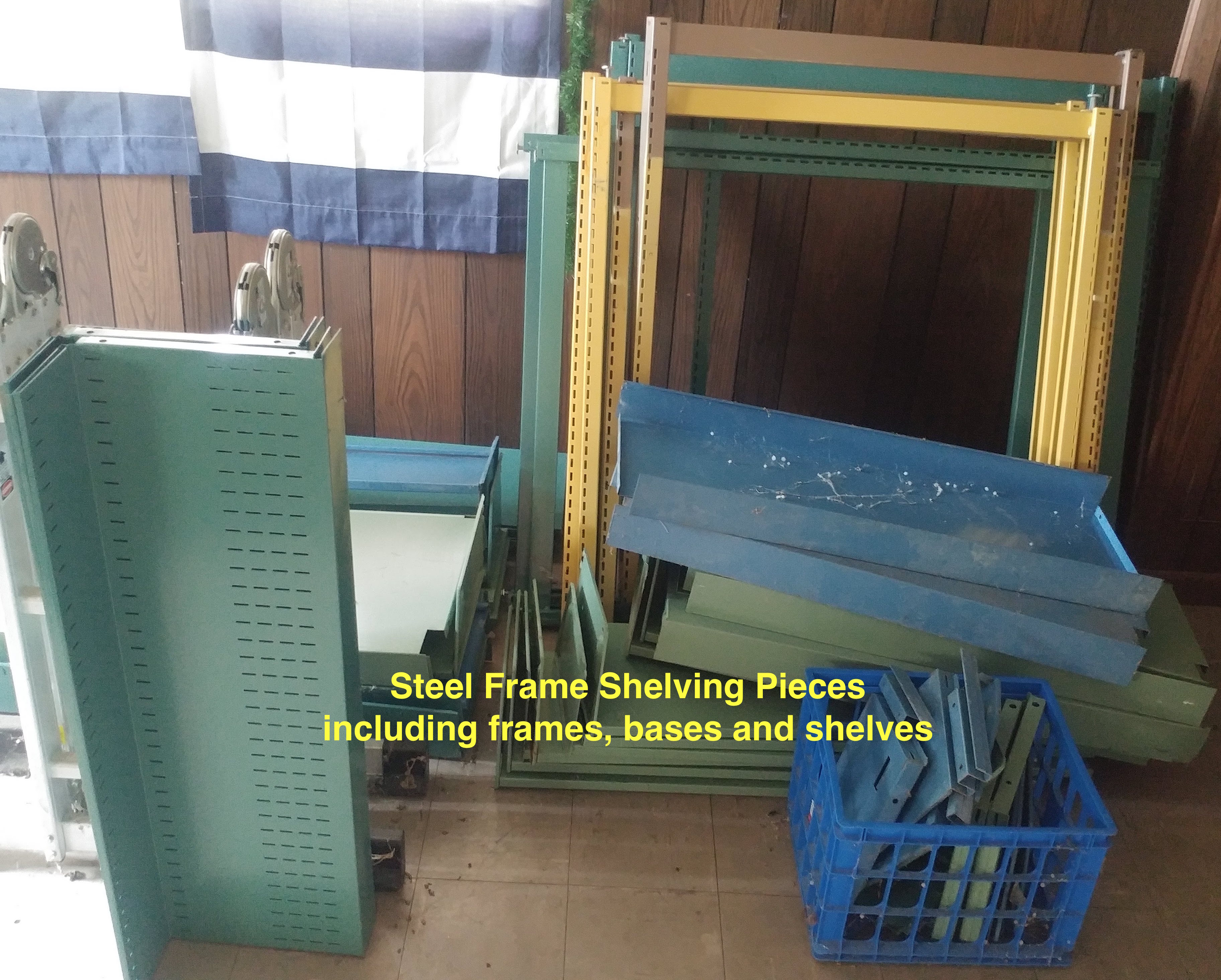 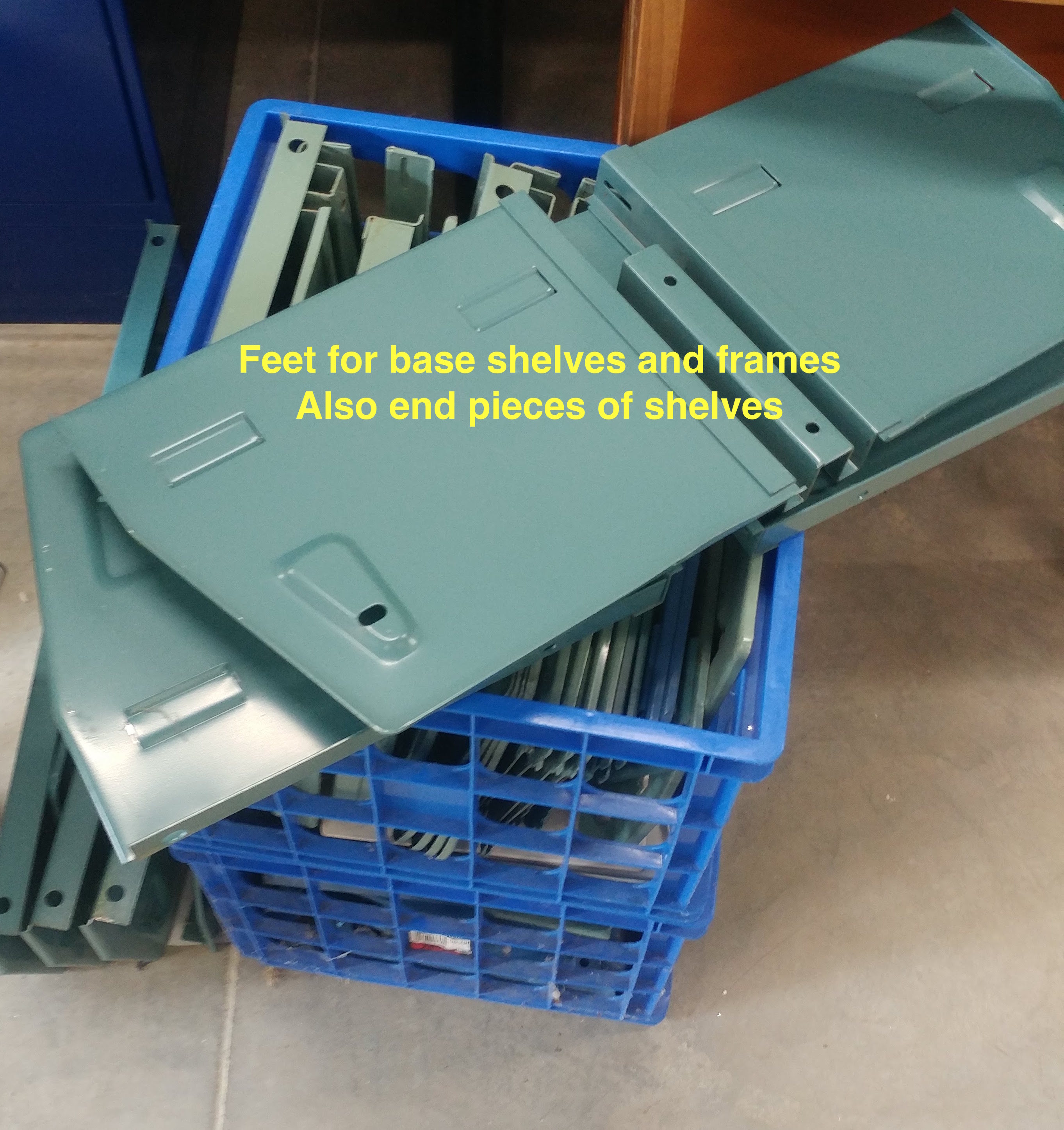 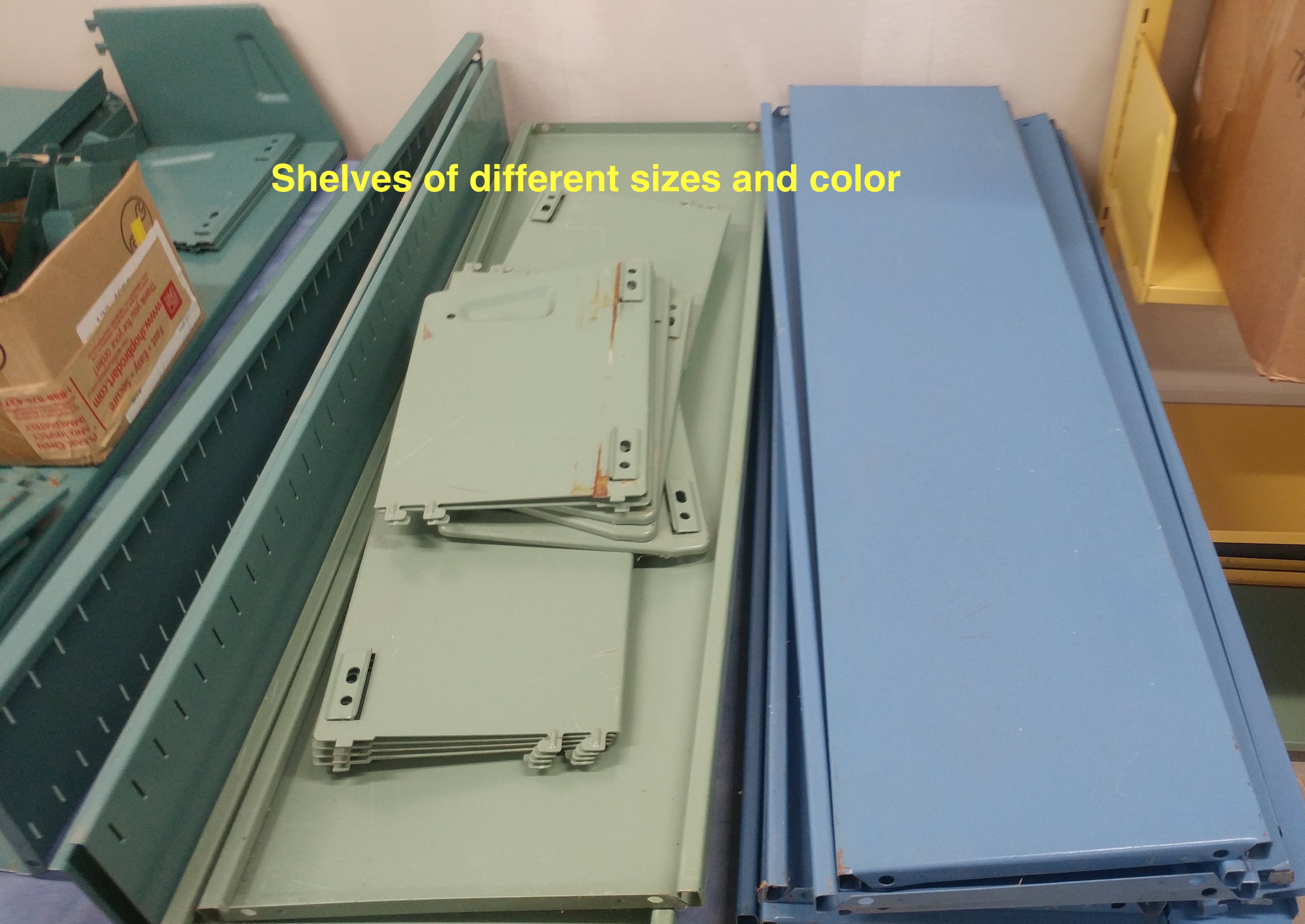 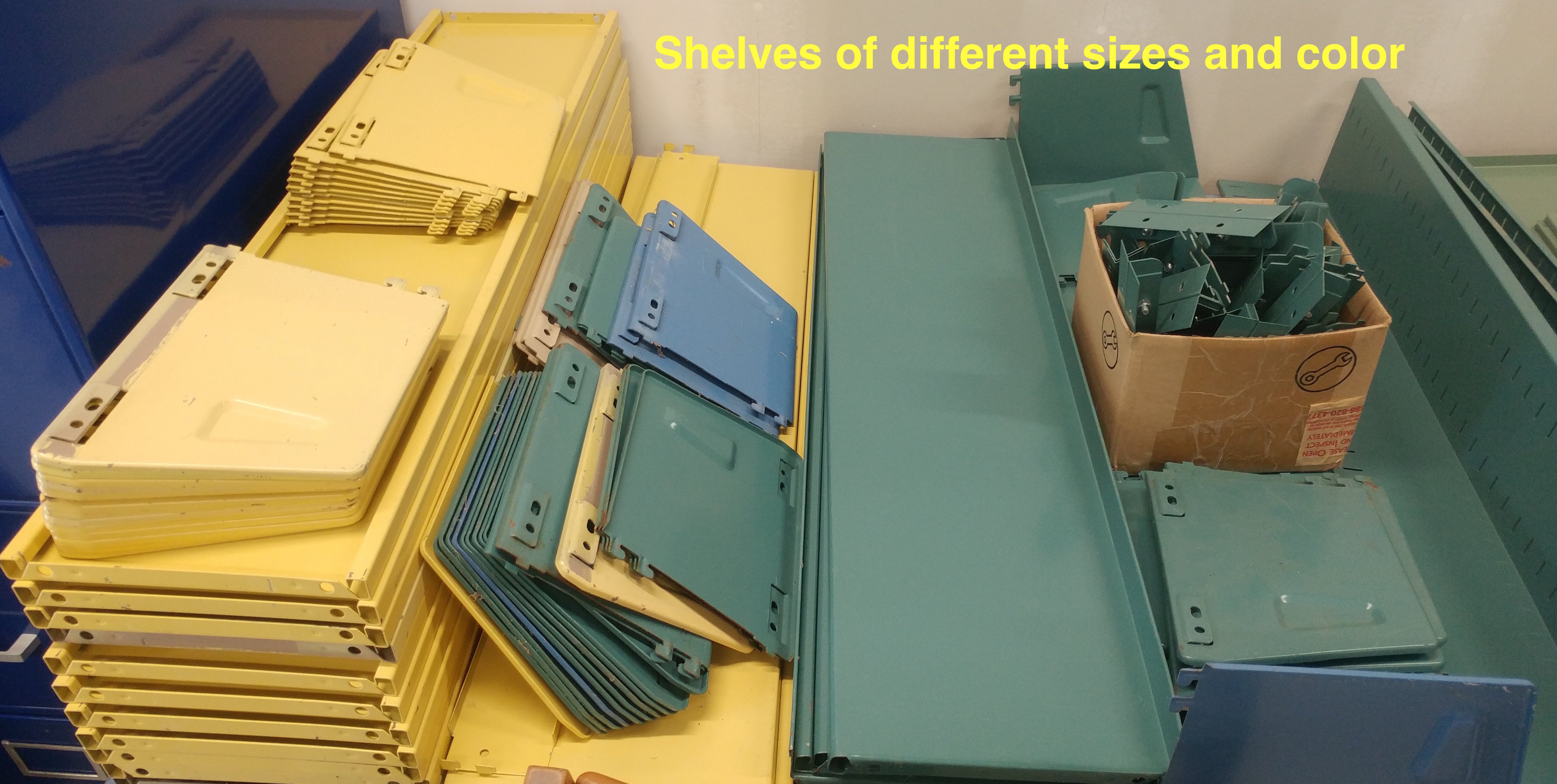 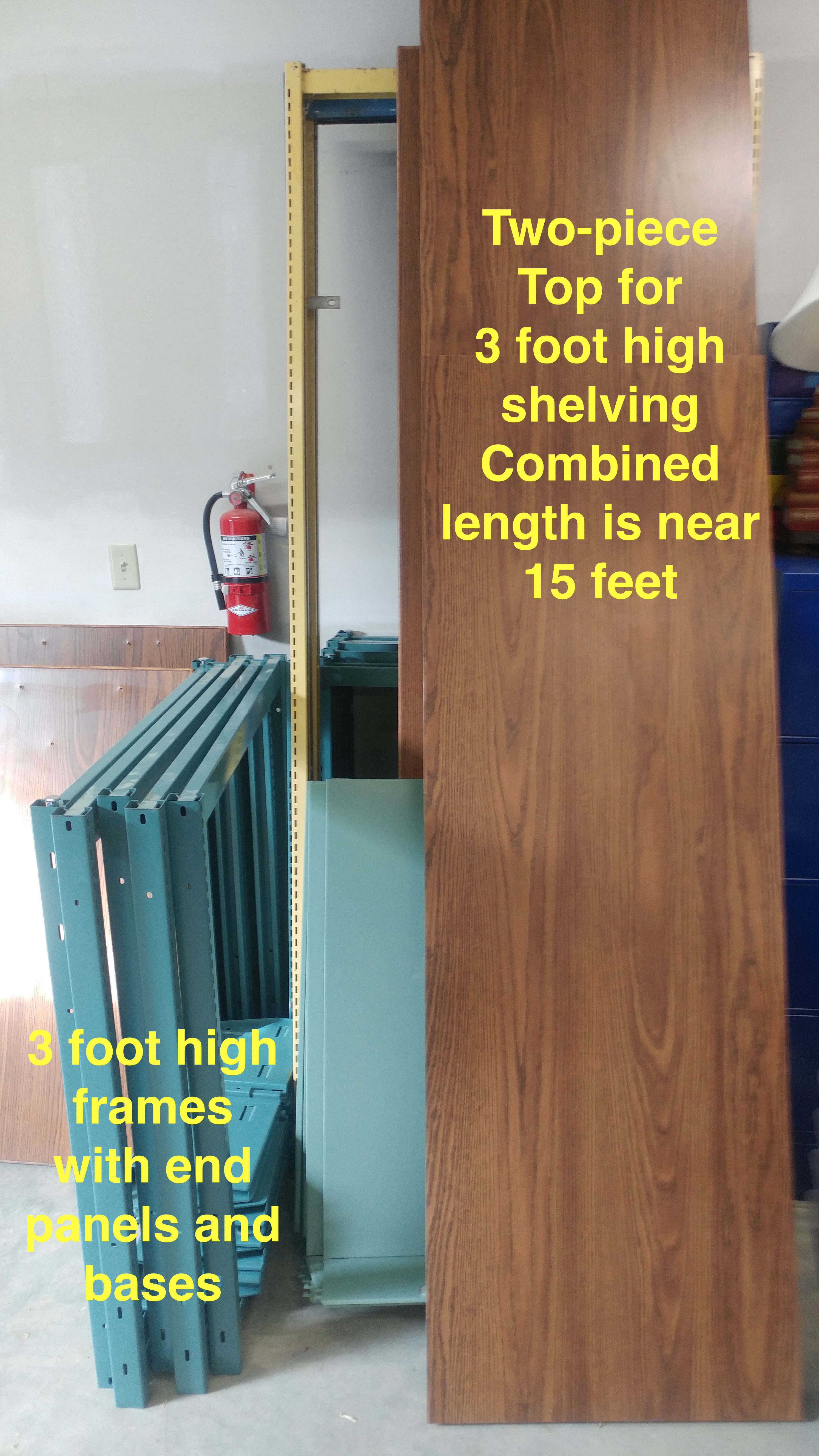 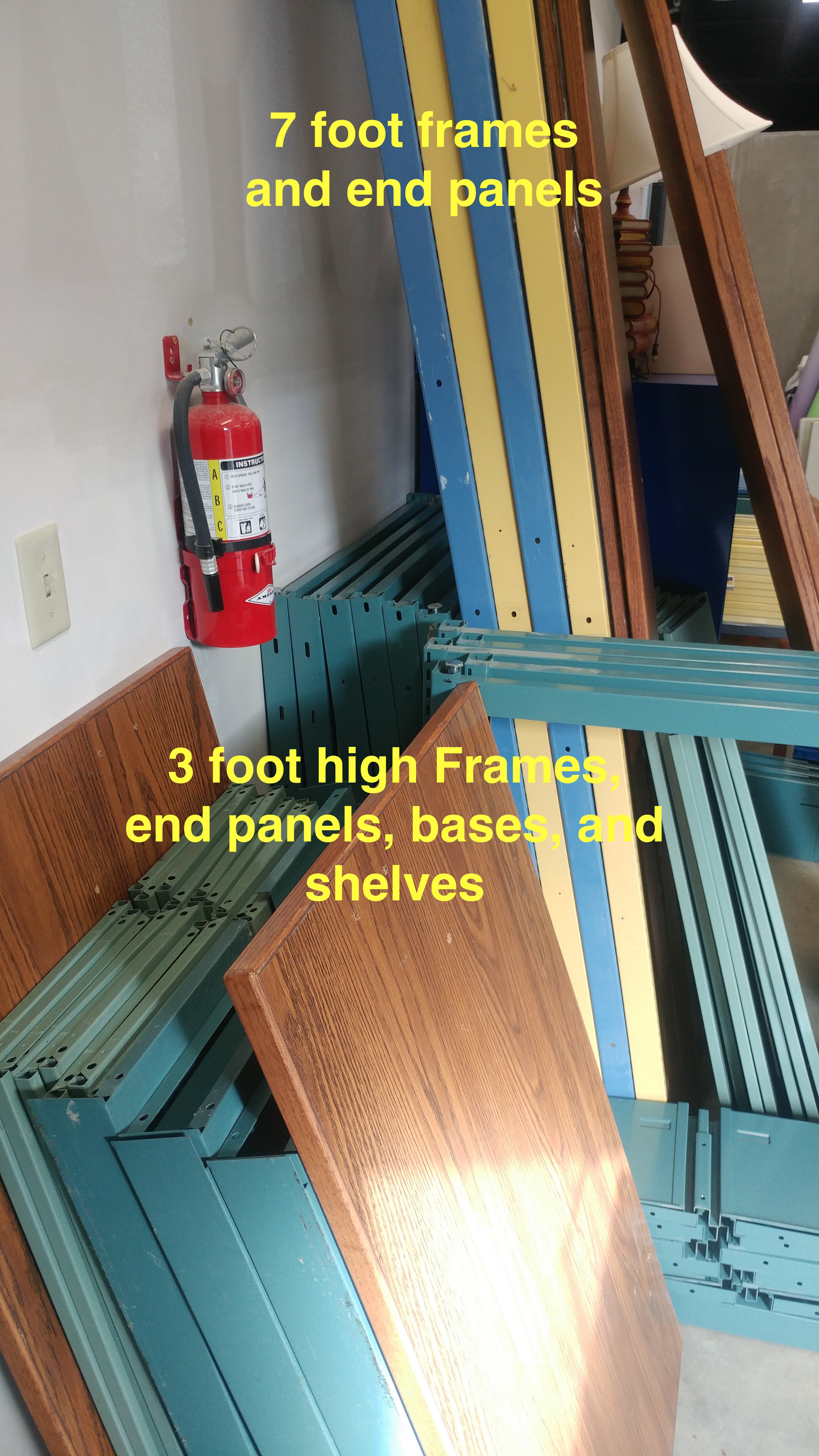 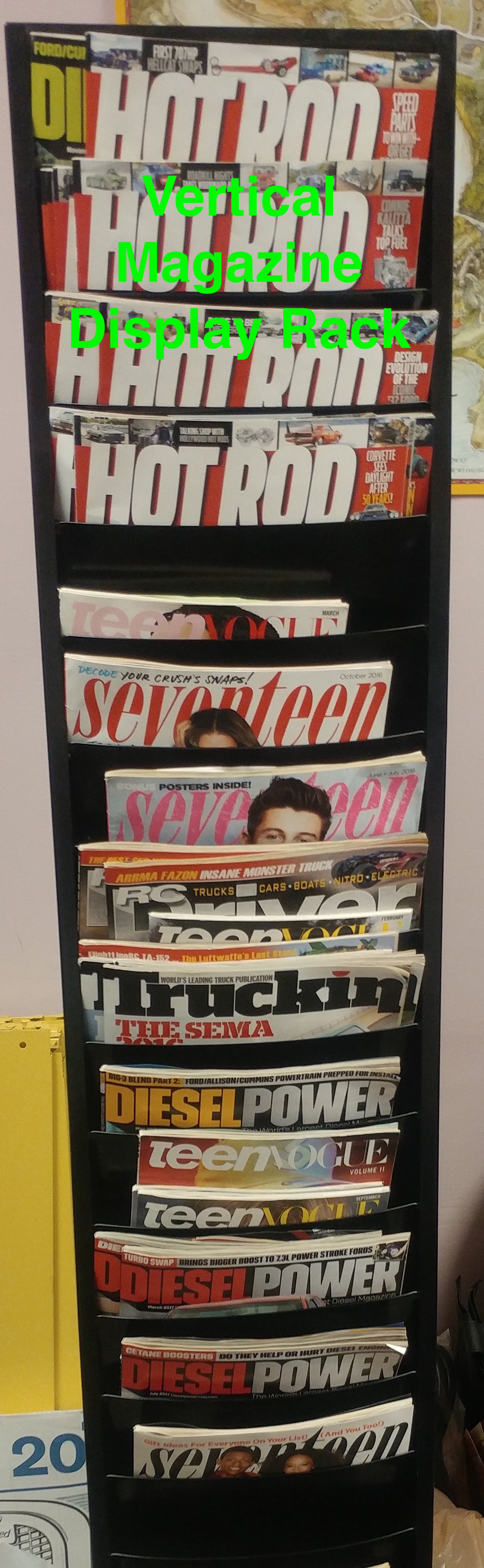 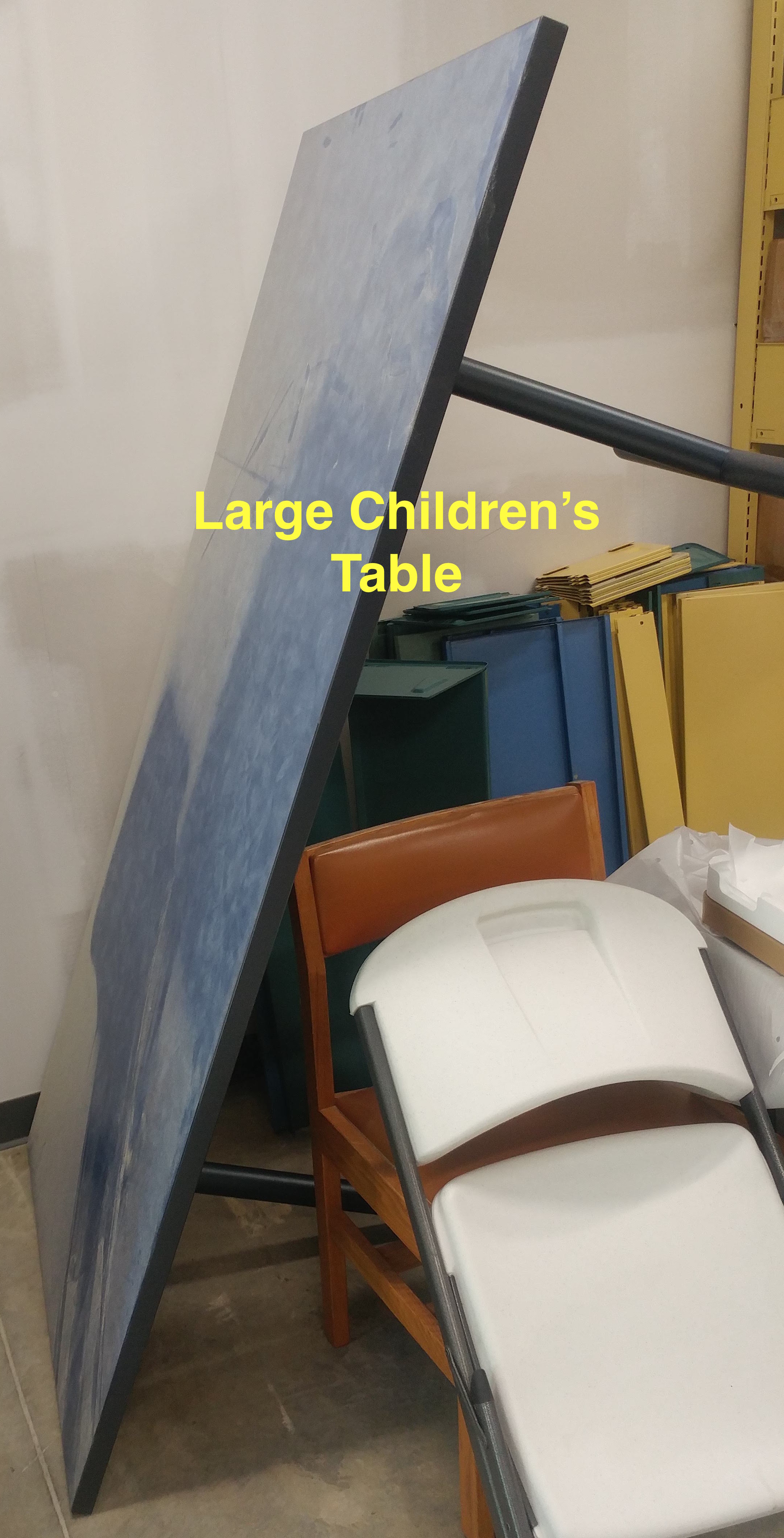 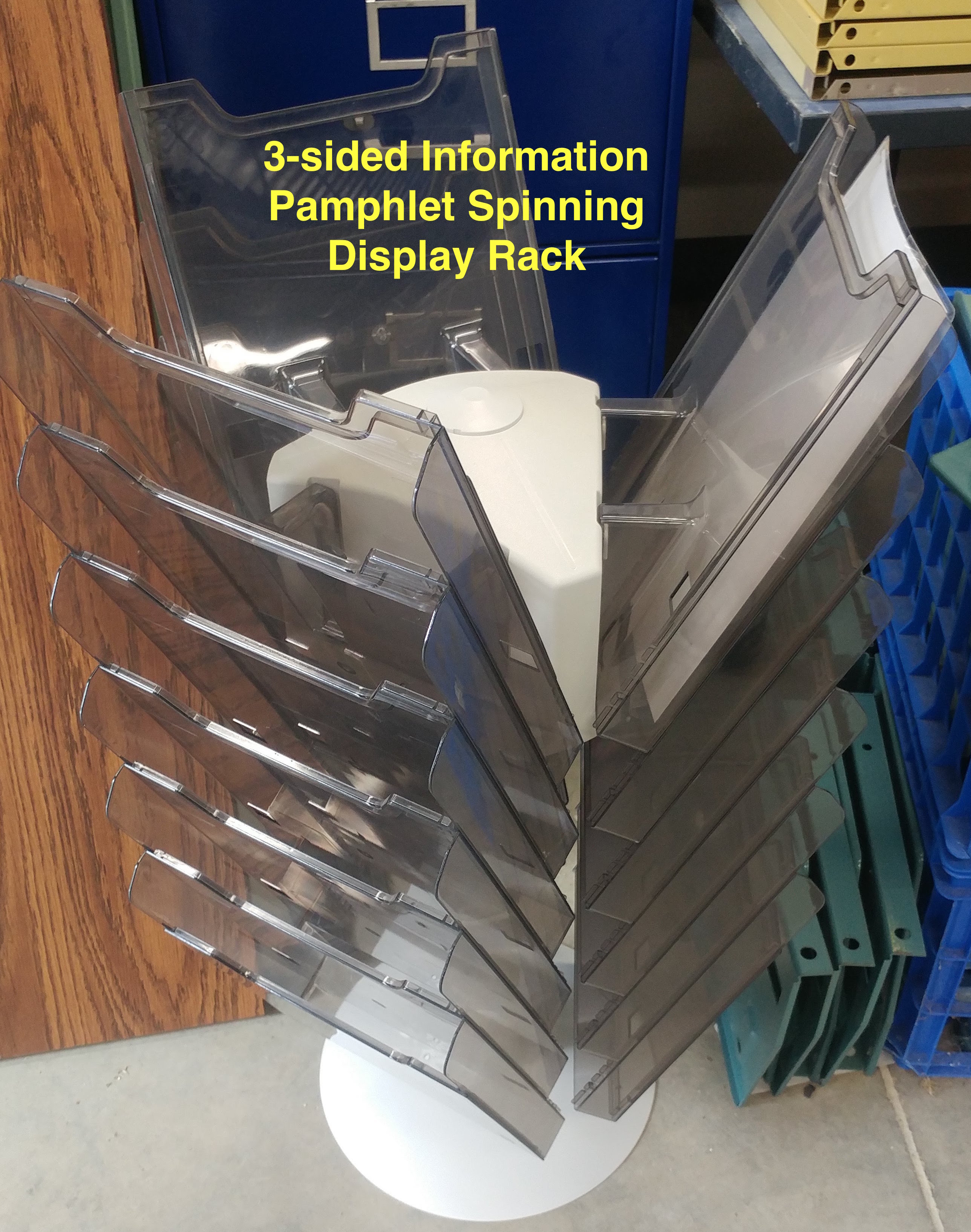 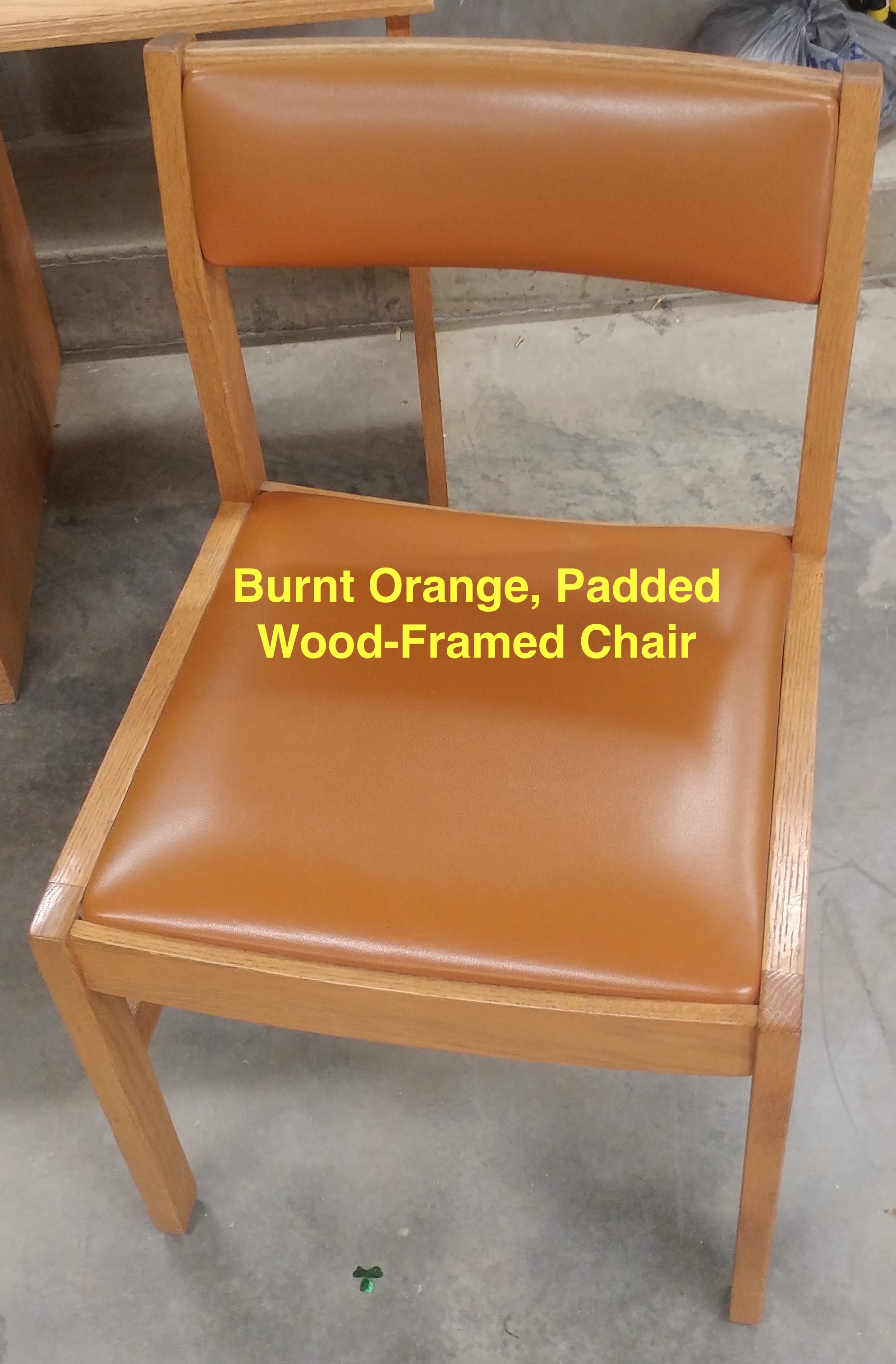 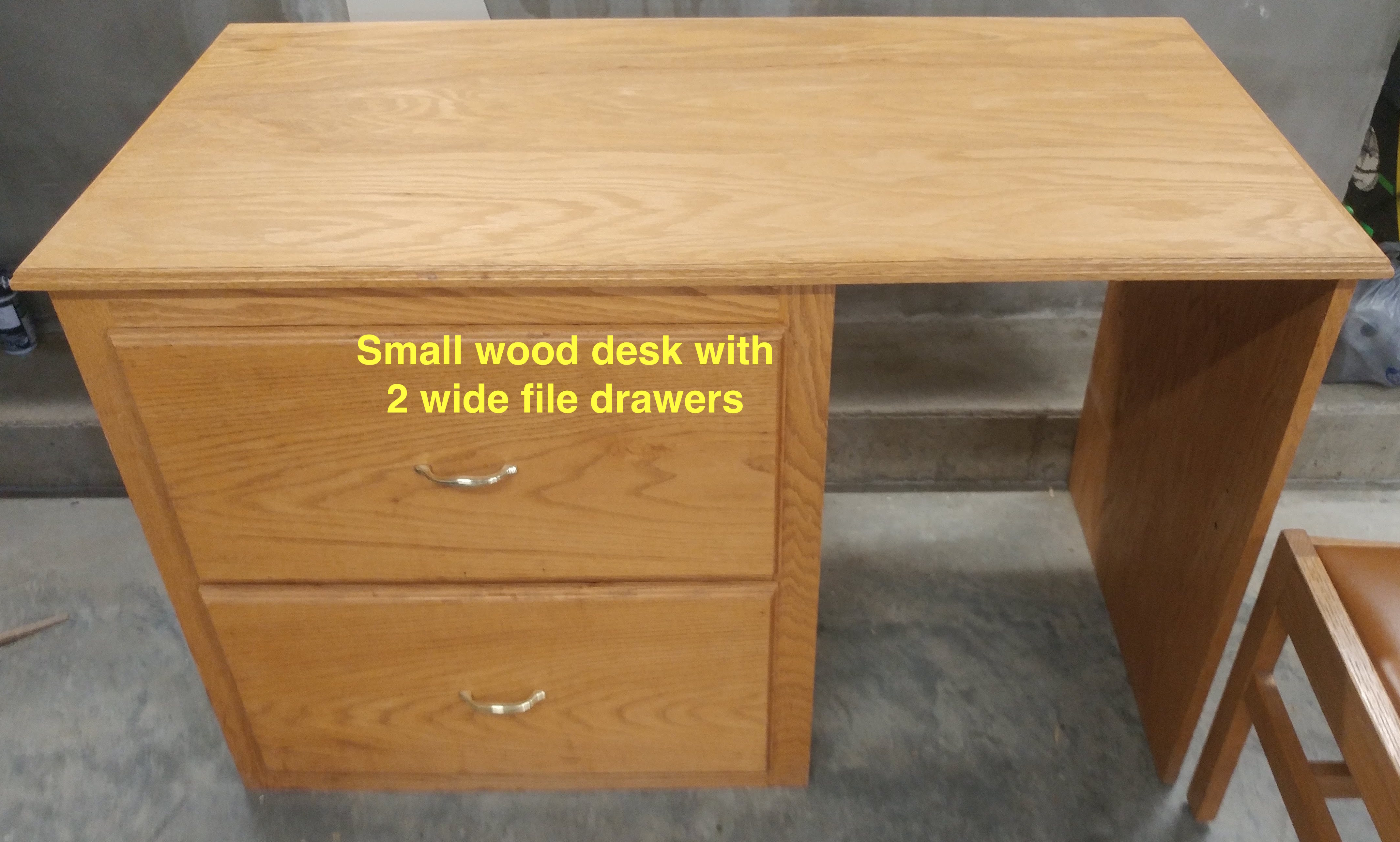 